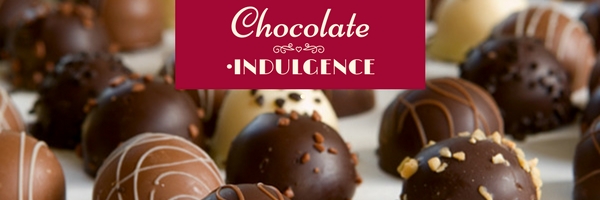 February 9th, 2019Women In Need’s - 6th Annual “Chocolate Indulgence”Sponsorship Agreement Return FormChampagne Truffles Sponsor - $5,000 & Up 	Cognac Truffles Sponsor- $3,000Irish Crème Truffles Sponsor- $1,500 Amaretto Truffles Sponsor – $750 Kisses- $250Individual tickets - $120 Couples ticket-  $200Sponsor Name/Title/ Company/Organization: __________________________________________________________________Address: ________________________________________________________________________________________________City:  ___________________________________________________ State: _________ Zip:_____________________________Email: __________________________________________________ Daytime phone: __________________________________Payments must be received by January 11, 2019   Enclosed is my check for $ _________ payable to: Women In Need, Inc.  Please mail payment along with this form to: Women In Need, Inc. c/o Connie Pettitt, 904 N. Goliad, Rockwall, TX 75087 or P.O. Box 349, Greenville, TX 75403.  Online Payment: www.WINTexas.org/donation.phpPlease charge my ________ Visa       ________ MasterCard             	Zip Code: ___________________Credit Card Number _______________________________			Exp. Date:   _________________ _Cardholder’s Signature: ____________________________             	Security Code ________________Contributions are tax deductible as allowed by Federal Law.  For more Information and/or personalized service please call: Connie Pettitt at 972.772.3000 or 903.455.4512 